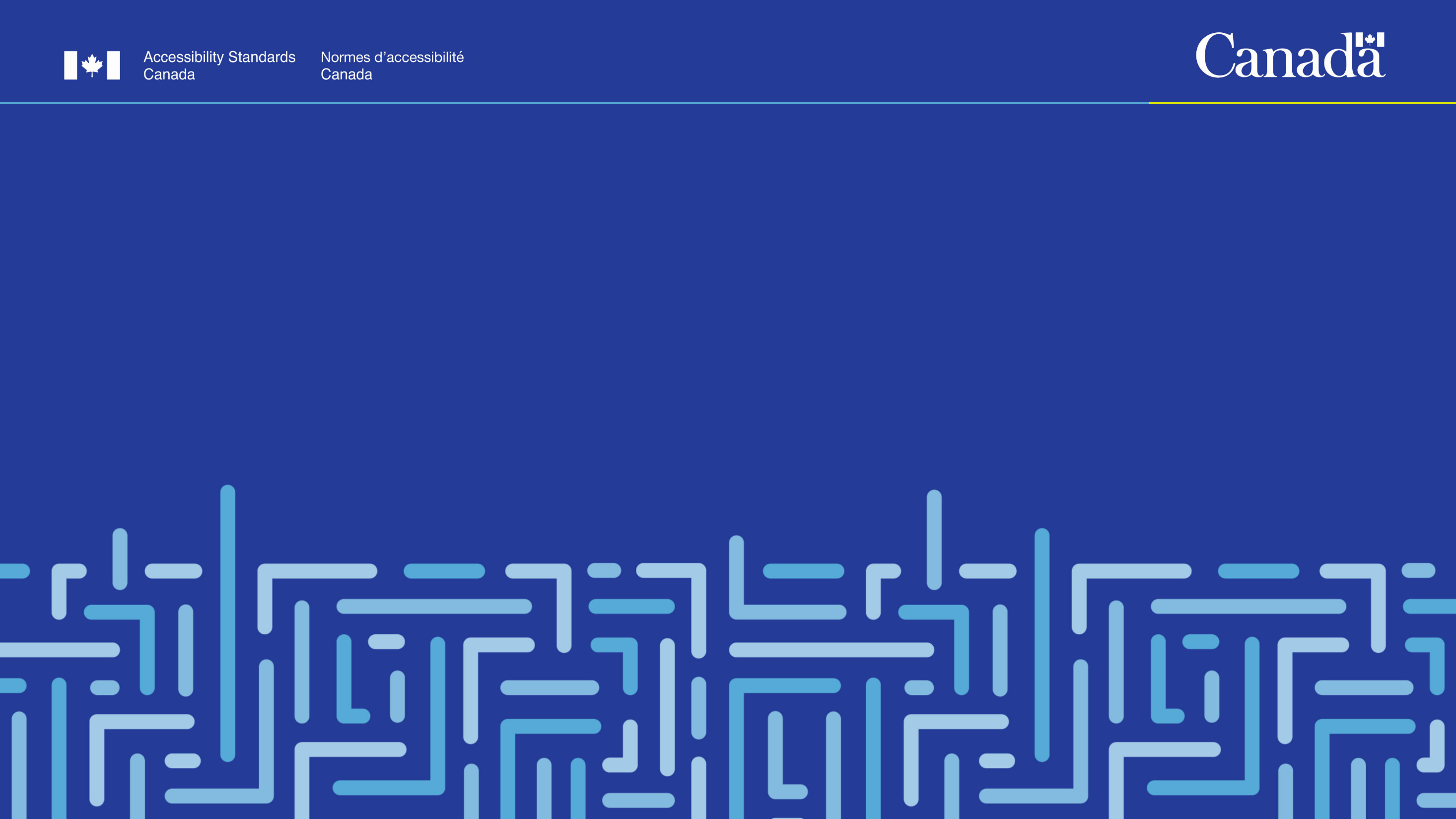 Normes d’accessibilité du CanadaAssemblée publique annuelle 31 mai 2021Qui sommes-nous!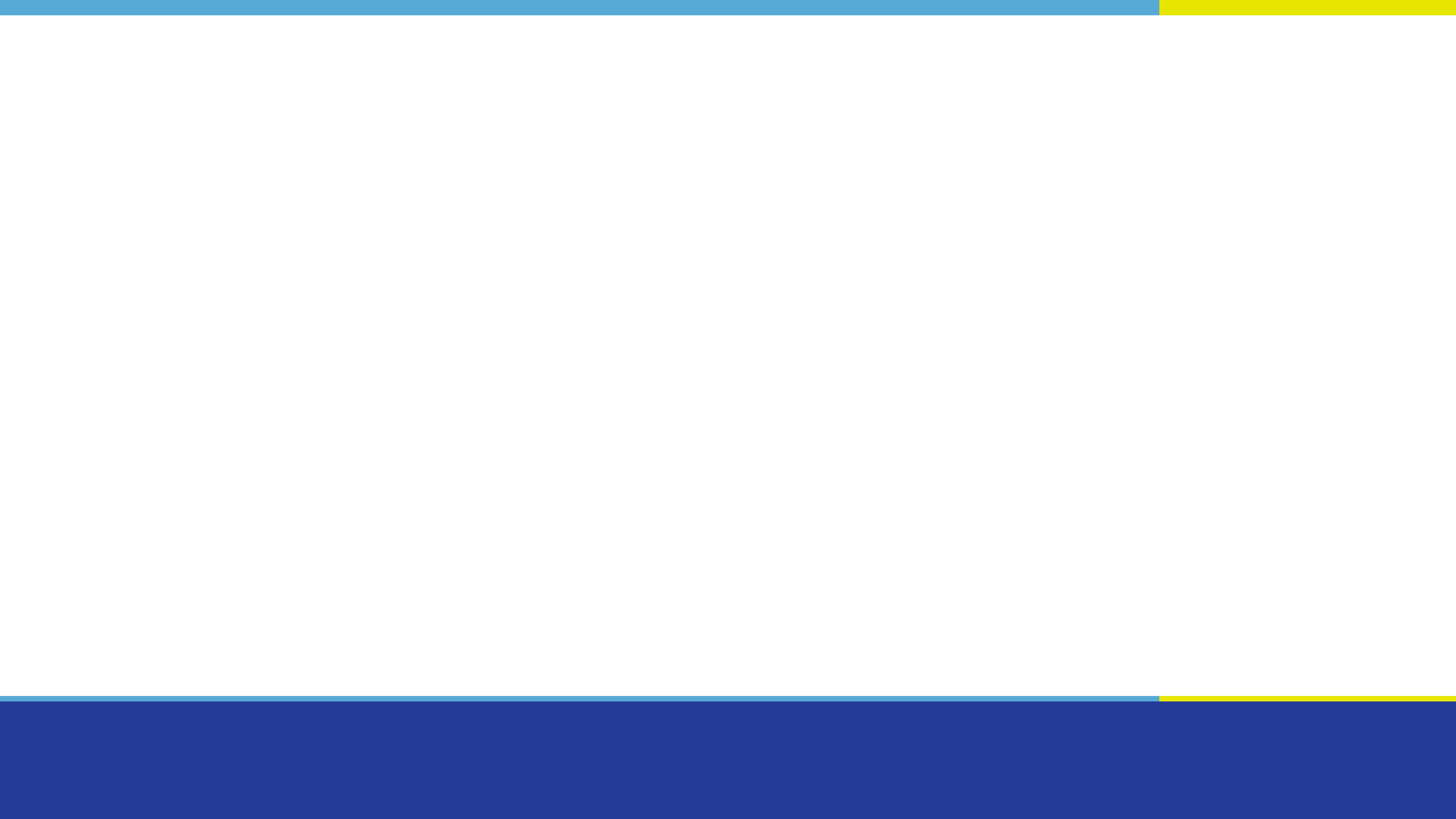 Organisation créée en 2019 en vertu de la Loi canadienne sur l’accessibilitéLe principe « Rien sans nous » est au cœur de notre mandatNous finançons la recherche sur l’accessibilité et créons des normes afin de rendre le Canada plus accessible.GouvernancePhilip Rizcallah, PDG, est chargé de superviser les activités de l’organisation au quotidienL’organisation est gérée par un conseil d’administrationLa plupart des membres sont des personnes en situation de handicapConseil d'administration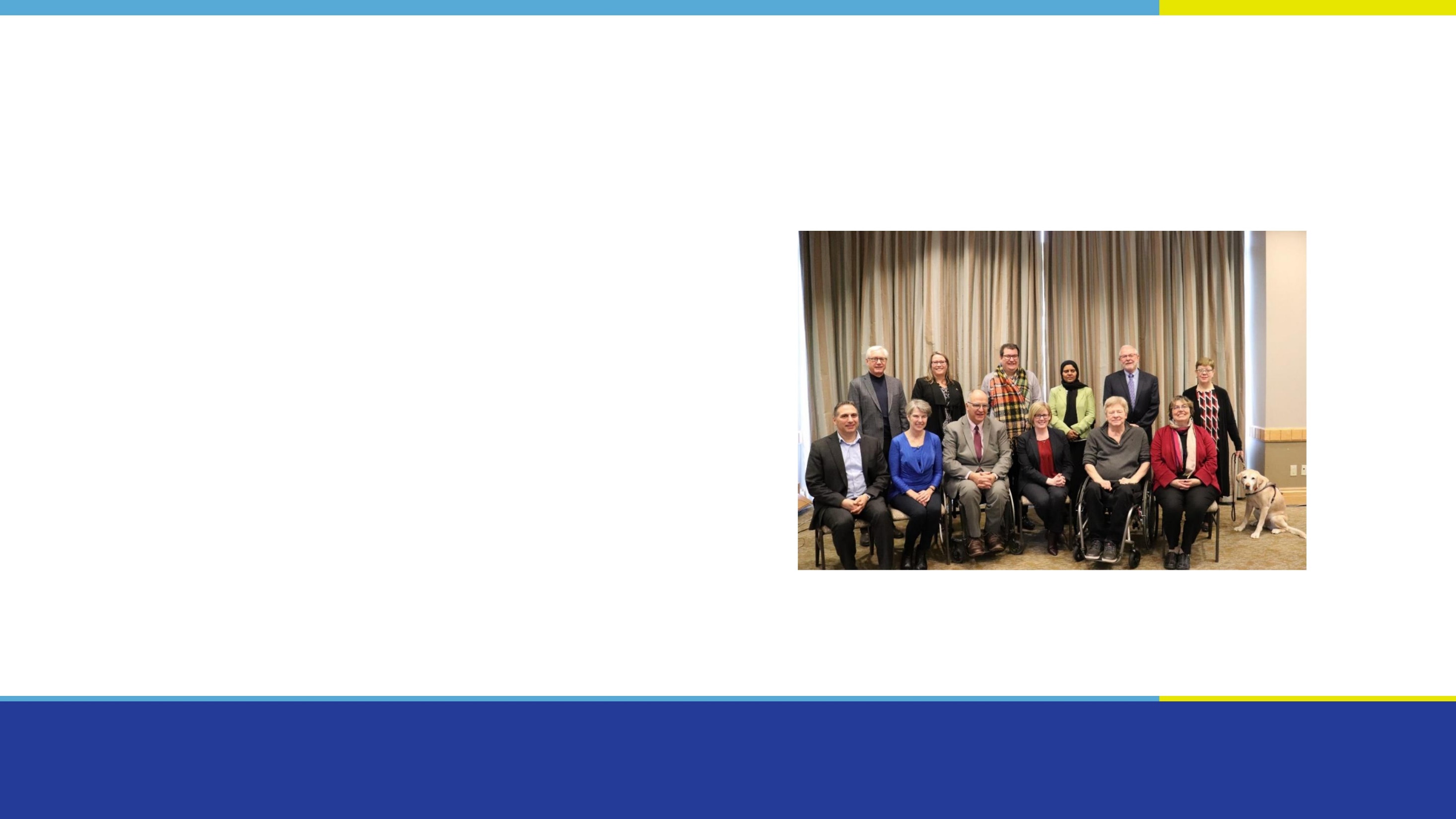 Paul-Claude Bérubé, présidentMary Reid, vice-présidenteWilliam AdairKory L. EarleMaureen HaanPenny HartinRabia S. KhedrBrad McCannellJoe McLaughlin, Ph. D.Laurie RingaertMandatExaminer et créer des normes d’accessibilité pour les organisations relevant de la compétence fédéraleAppuyer la recherche sur l’identification, l’élimination et la préventiond’obstaclesDiffuser des pratiques exemplaires sur l’élimination des obstaclesEnjeux prioritaires1. Environnement bâti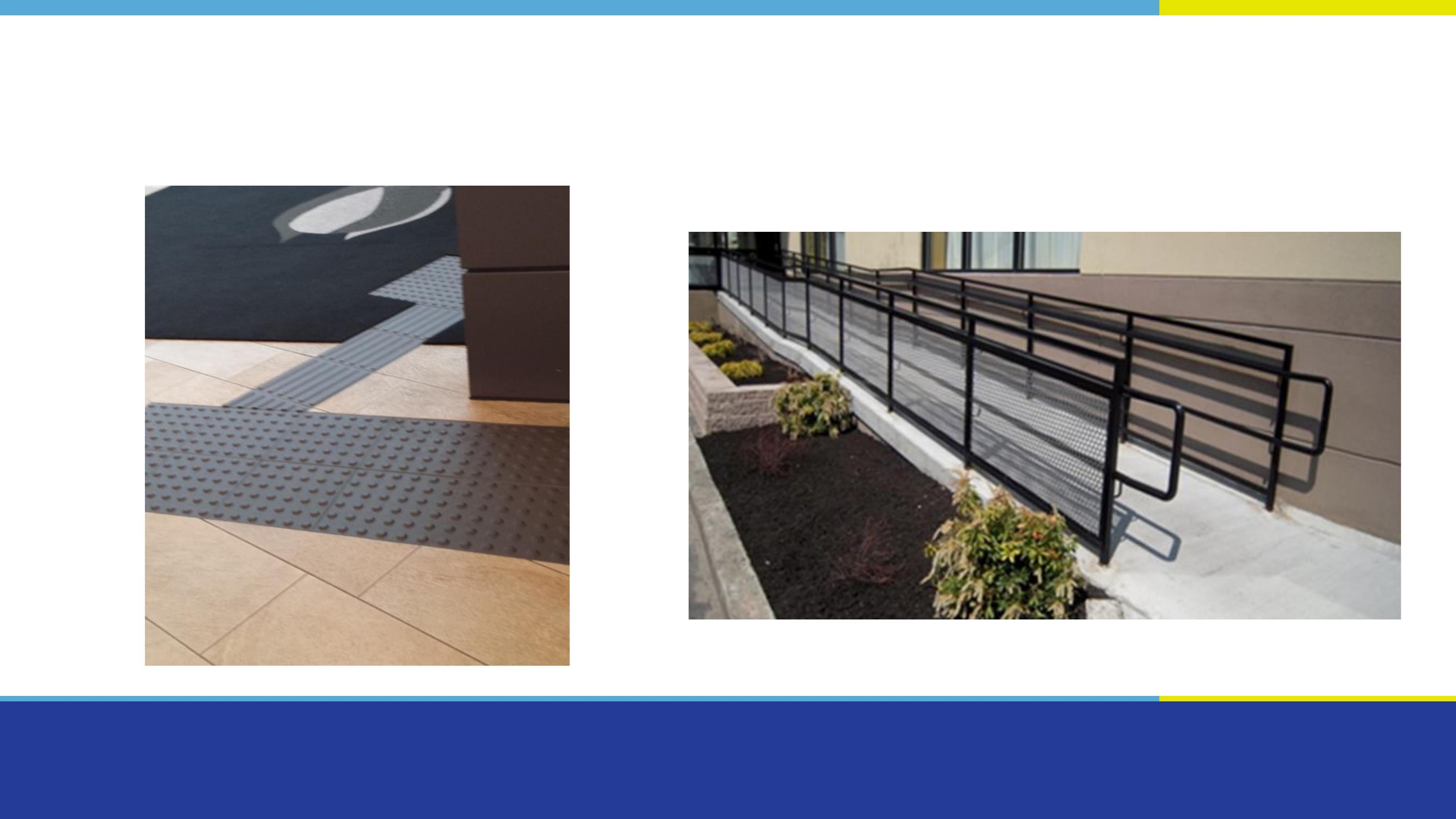 2. L’achat de biens, de services et d’installations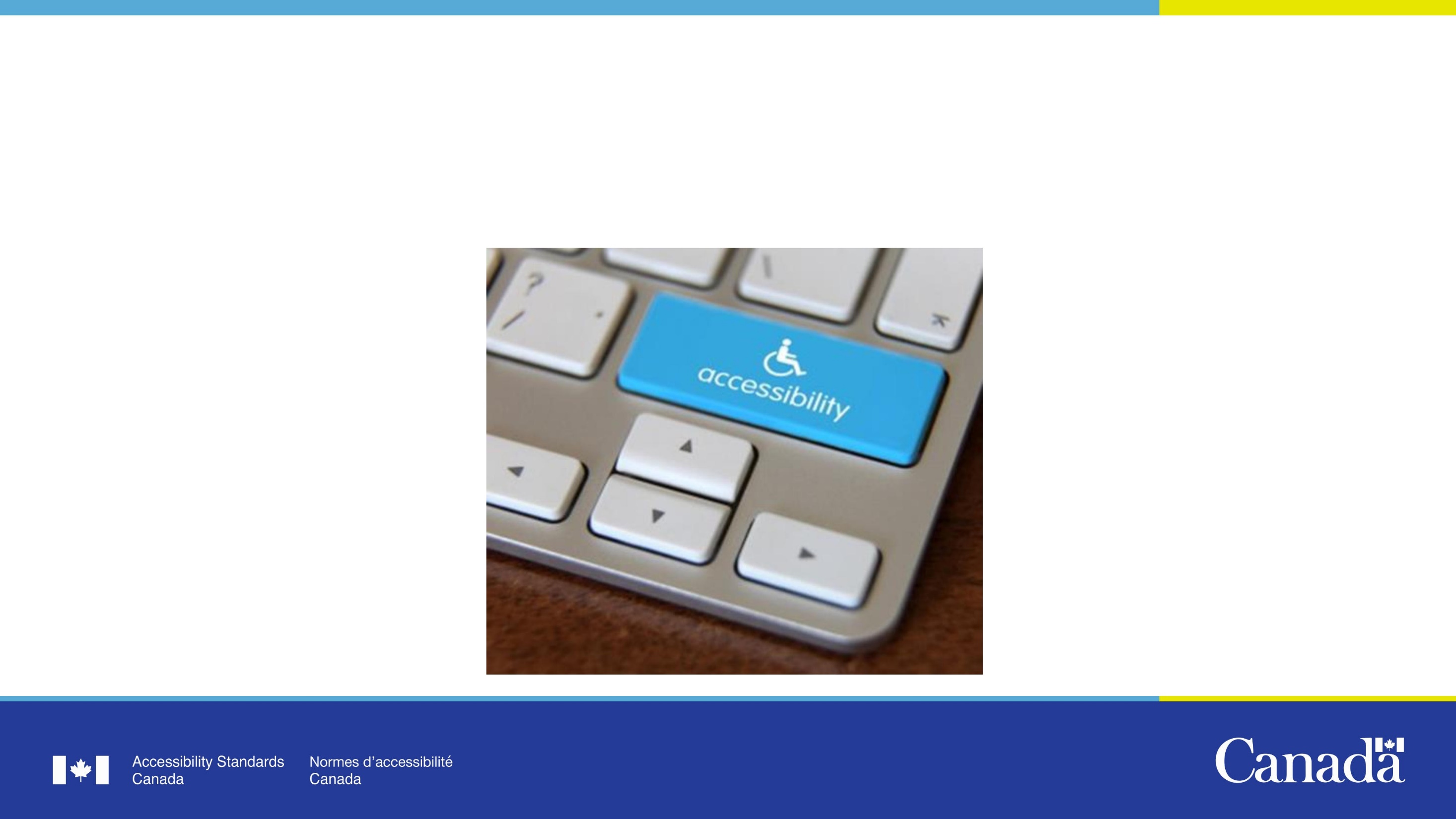 3. Emploi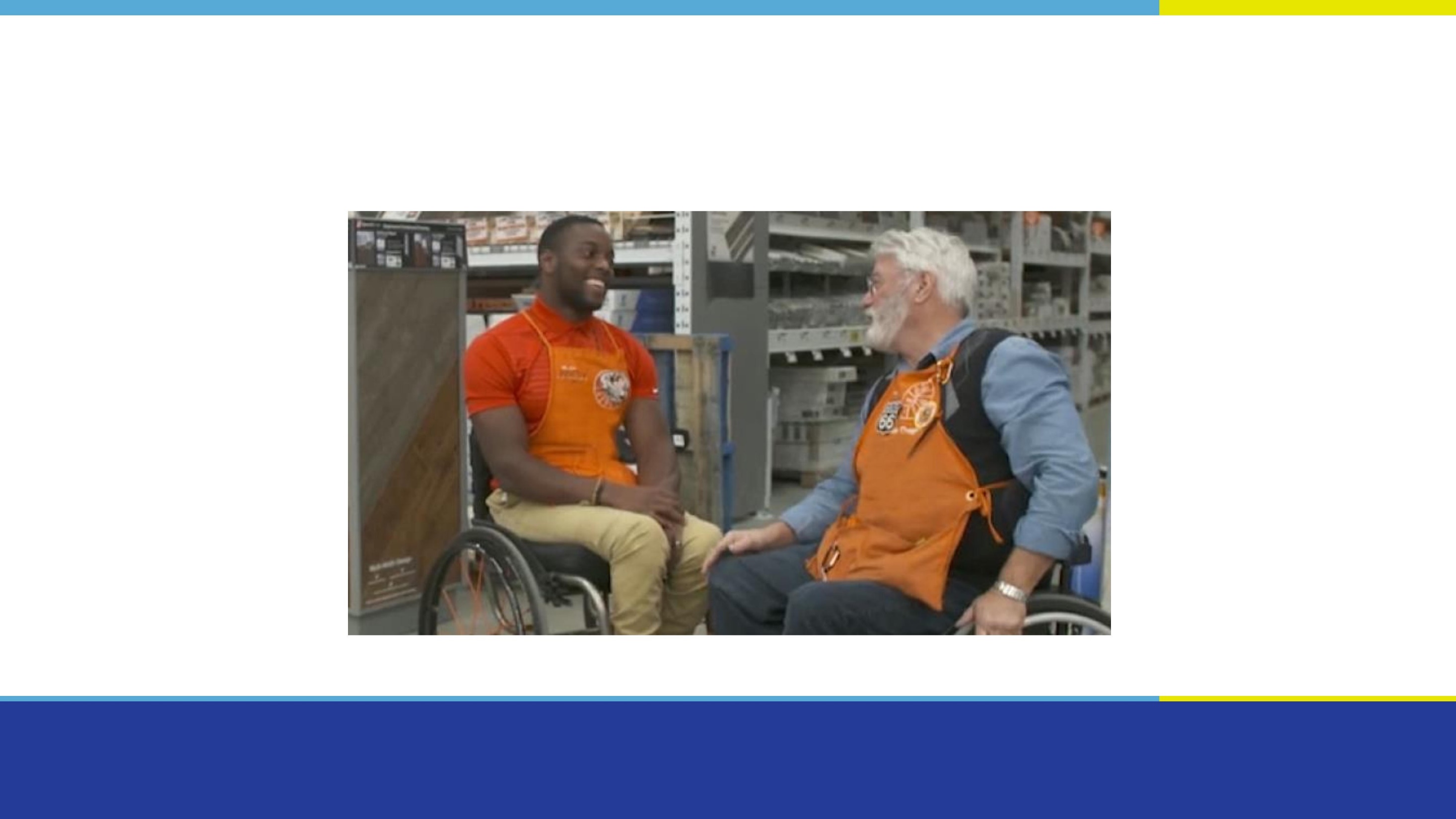 4. Communications (excluant les TIC)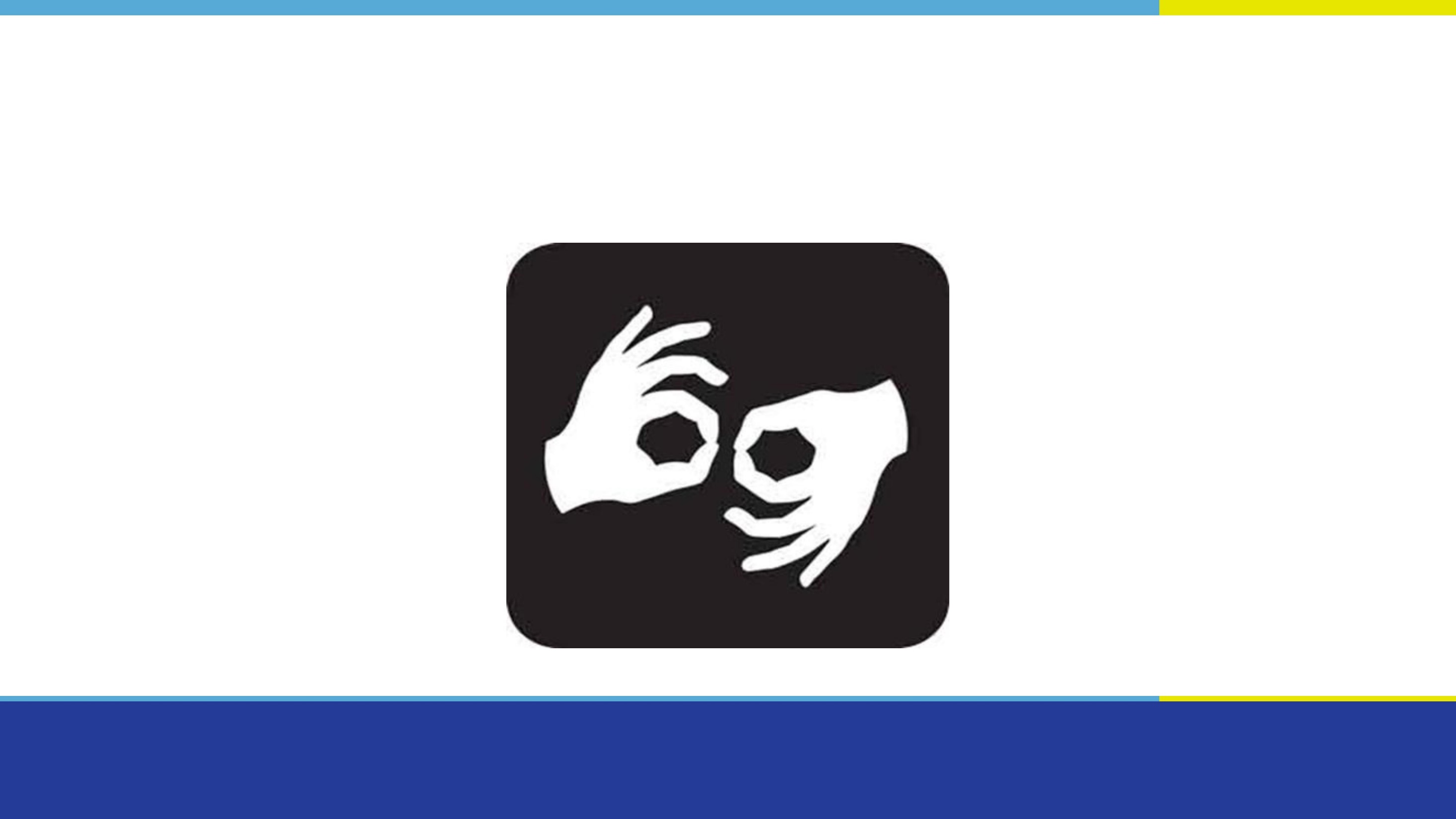 5. Conception et prestation de programmes et de services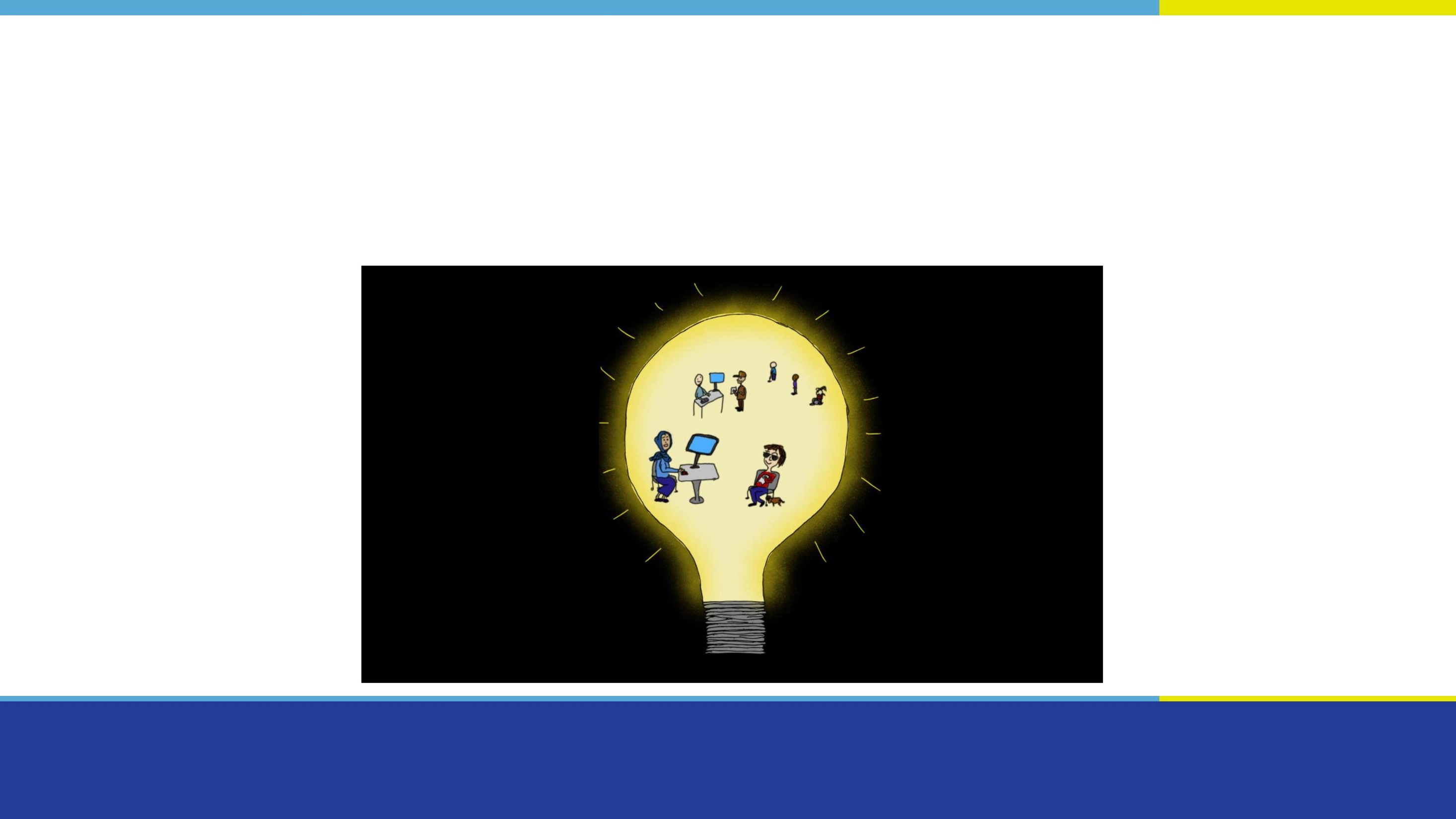 6. Transport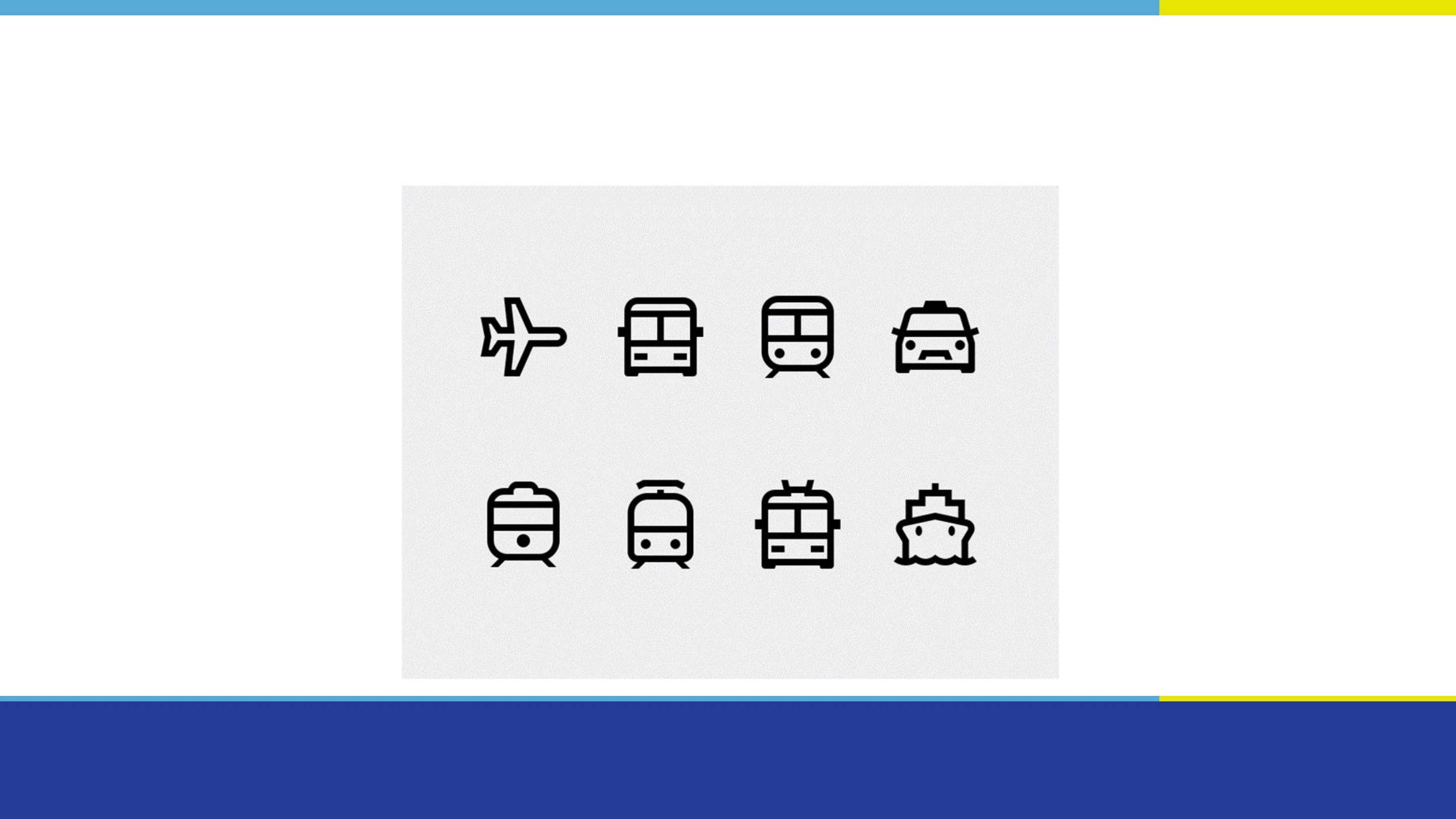 7. Technologies de l’information et des communications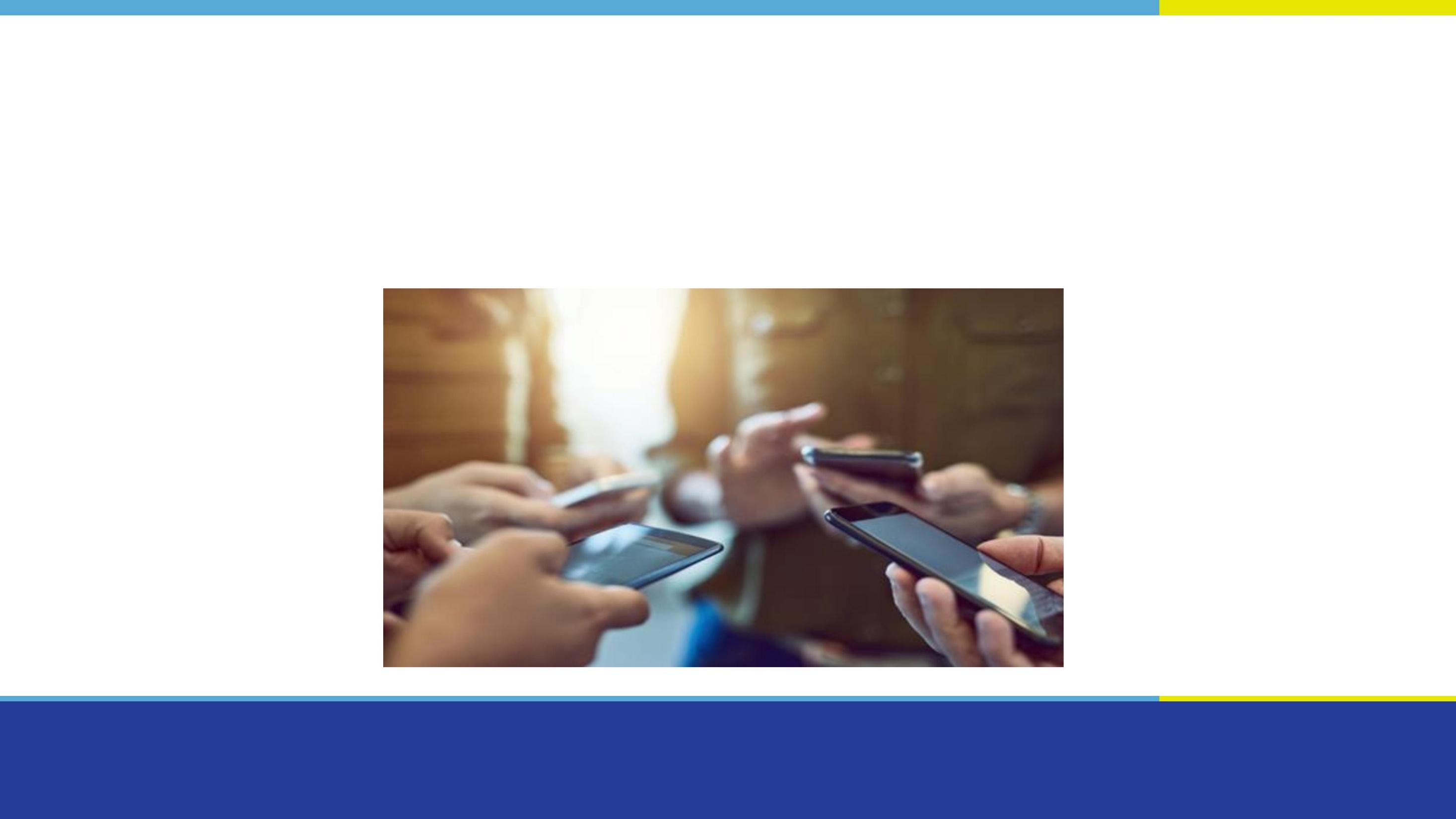 Où en sommes-nous?Financement de la recherche [1 de 2]Les recherches que nous finançons aideront à éclairer les normes.À ce jour, nous avons financé 24 projets portant sur les thèmes suivants:EmploiEnvironnement bâtiCommunications accessibles.Technologies de l’information et des communicationsMesures d’urgenceAccessibilité dans les communautés autochtonesFinancement de la recherche [2 de 2]Voici des exemples de projets :Repérer les barrières à l’accessibilité dans les parcs nationauxEffectuer une analyse des normes d’accessibilité dans les communautés autochtonesÉtudier les lignes directrices en matière d’évacuation d’urgence pour les personnes en situation de handicap dans les centres urbainsCréation de normes [1 de 2]Des comités techniques créent des normes pour :L’environnement bâtiL’évacuation d’urgenceLes espaces extérieursLe langage simpleL’emploiCréation de normes [2 de 2]Travaux en cours avec le Groupe CSA sur des normes pour :Les bornes de paiement électronique accessiblesLa conception accessible pour l’environnement bâtiLe logement accessible (avec la Société canadienne d’hypothèques et de logement)Lignes directrices concernant COVID-19Lignes directrices en matière d’accessibilité dans les situations d’urgence:Retour au travail et travail à la maisonCommunicationsPrestation de servicesRéponses inclusives aux situations d’urgenceRédigées en collaboration avec des intervenants.Consultations avec les Canadiens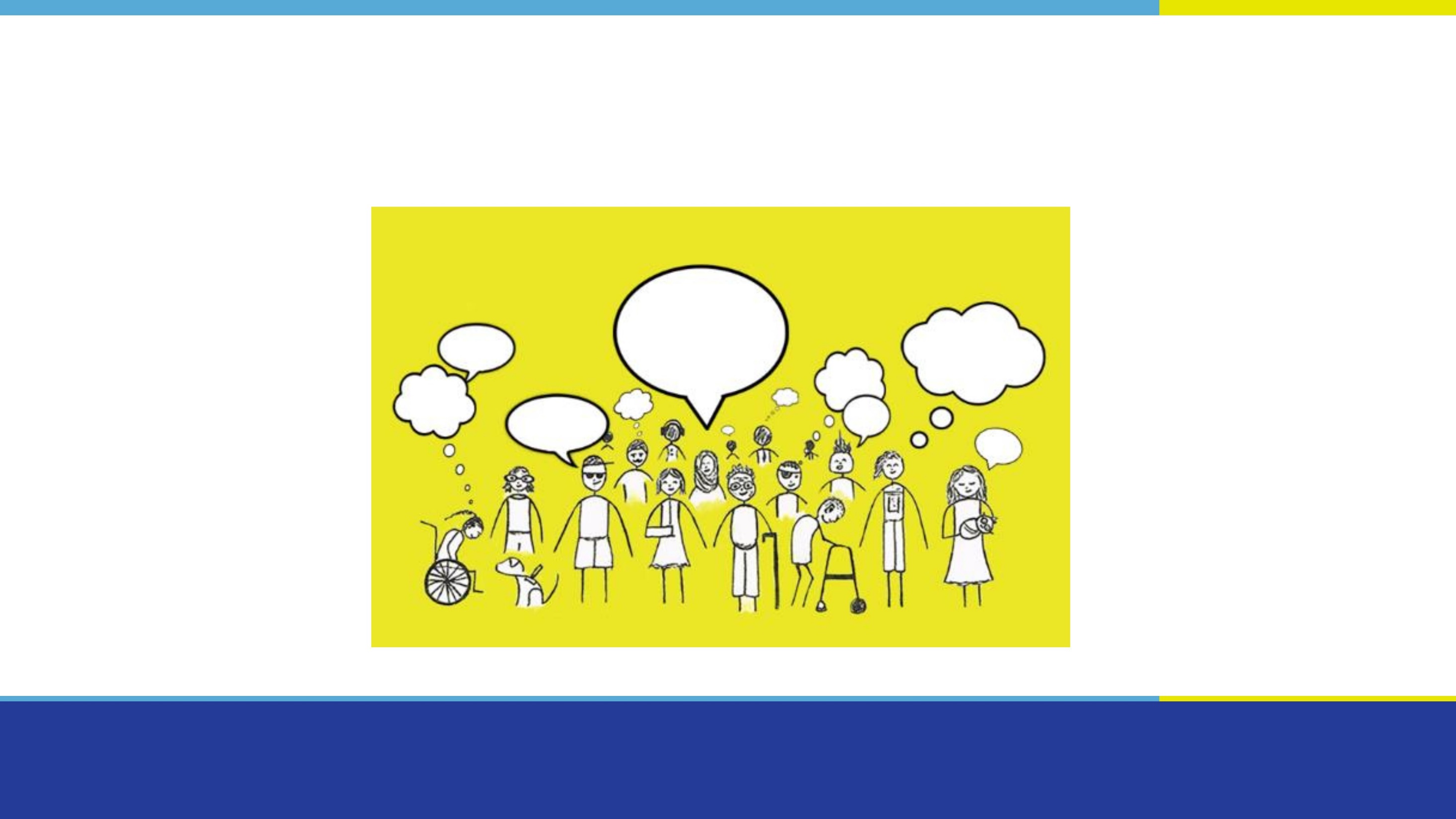 Premières consultations avec les Canadiens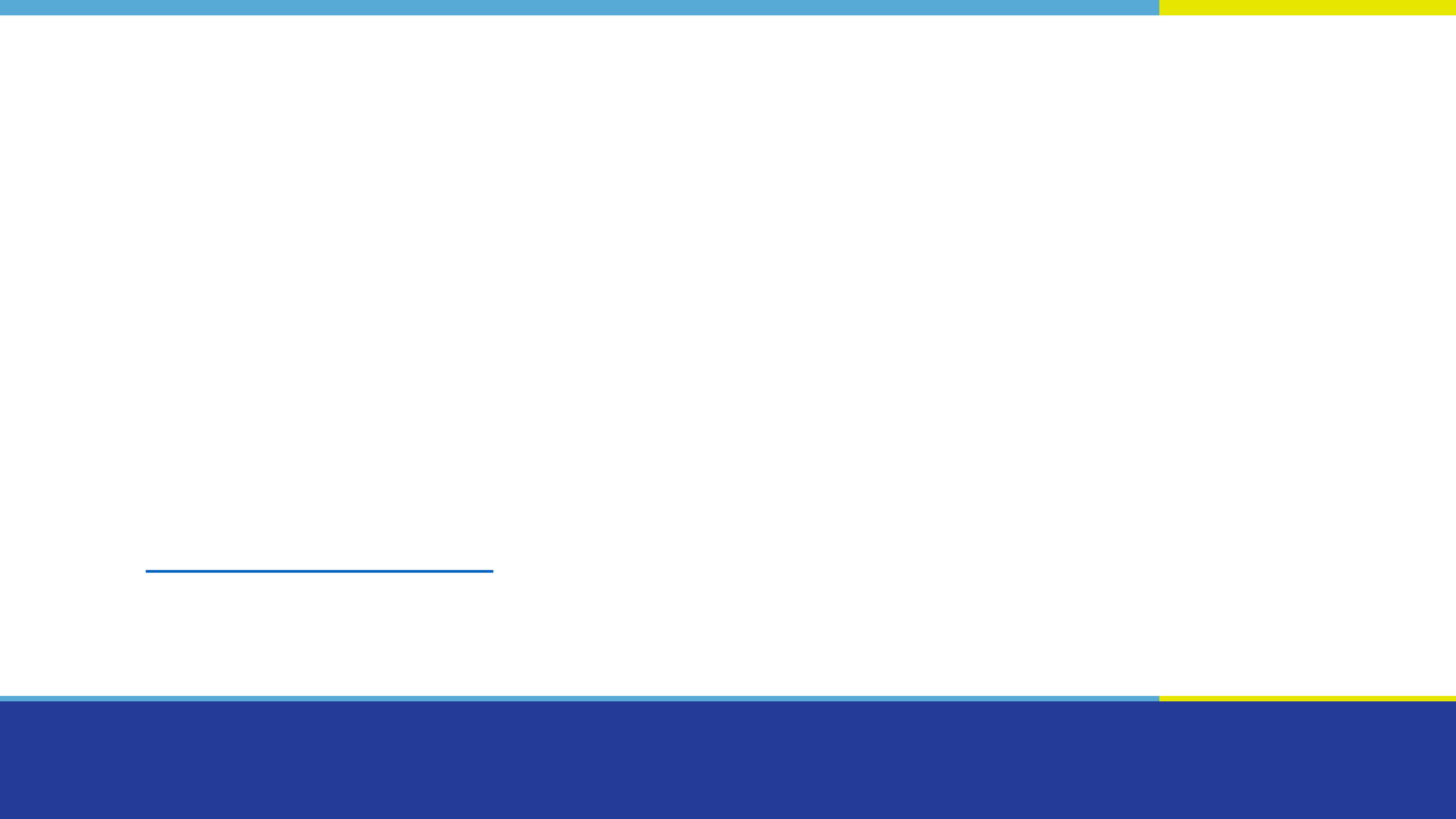 Fin de notre première ronde de consultations publiques le 30 septembre.Près de 600 réponsesLe rapport sur les consultations se trouve sur notre site web: accessible.canada.caAperçu des consultationsNous avons demandé :Quelle est la meilleure approche pour continuer de mobiliser les Canadiens en situation de handicap?Dans quels secteurs devrions-nous concentrer nos recherches et nos normes?65 % des participants étaient des personnes en situation de handicapPrincipaux constats: approche de mobilisationUne approche flexible et accessible est primordiale81 % des participants privilégient les discussions de groupePriorités de recherchePrincipales priorités :EmploiEnvironnement bâtiConception et prestation de programmes et de servicesLes participants ont souvent souligné l’importance de l’intersectionnalitéEncourager la participation de personnes en situation de handicap est important pour la recherchePriorités pour l’établissement de normesPrincipales priorités :EmploiEnvironnement bâtiTous les secteurs prioritaires sont interconnectésEncourager la participation de personnes en situation de handicap est important pour l’établissement de normes« Rien sans nous »Les résultats de nos consultations guident l’établissement de nos priorités enmatière de création de normes et de rechercheNous sommes toujours à l’écoute des Canadiens, et nous continuerons detravailler avec vous pour faire du Canada un pays plus accessibleOù allons-nous: 2021-2022Priorités en matière de rechercheAccessibilité dans les communautés autochtonesEnvironnement bâti, notamment pour les édifices patrimoniauxCommunication, autre que le langage simpleConception et prestation de programmes et de servicesTechnologies de l’information et des communicationsApprovisionnement (achat) de biens, de services et d’installationsPriorités pour l’établissement de normes [1 de 2]Nous mettrons sur pied des comités techniques afin d’établir des normes pour :L’acoustiqueL’orientation (y compris la signalisation)Les mesures d’urgence (tout particulièrement en temps de pandémie)L’approvisionnement (l’achat de biens, de services et d’installations)Priorités pour l’établissement de normes [2 de 2]Nous chercherons à obtenir notre accréditation en tant qu’organismed’établissement de normes.Nous travaillerons de concert avec les provinces et les territoires.Nous continuerons à travailler avec d’autres organismes pour établir des normes.ConclusionNous avons beaucoup de travail devant nous.Nous sommes heureux de collaborer avec vous pour faire du Canada un pays plus accessible!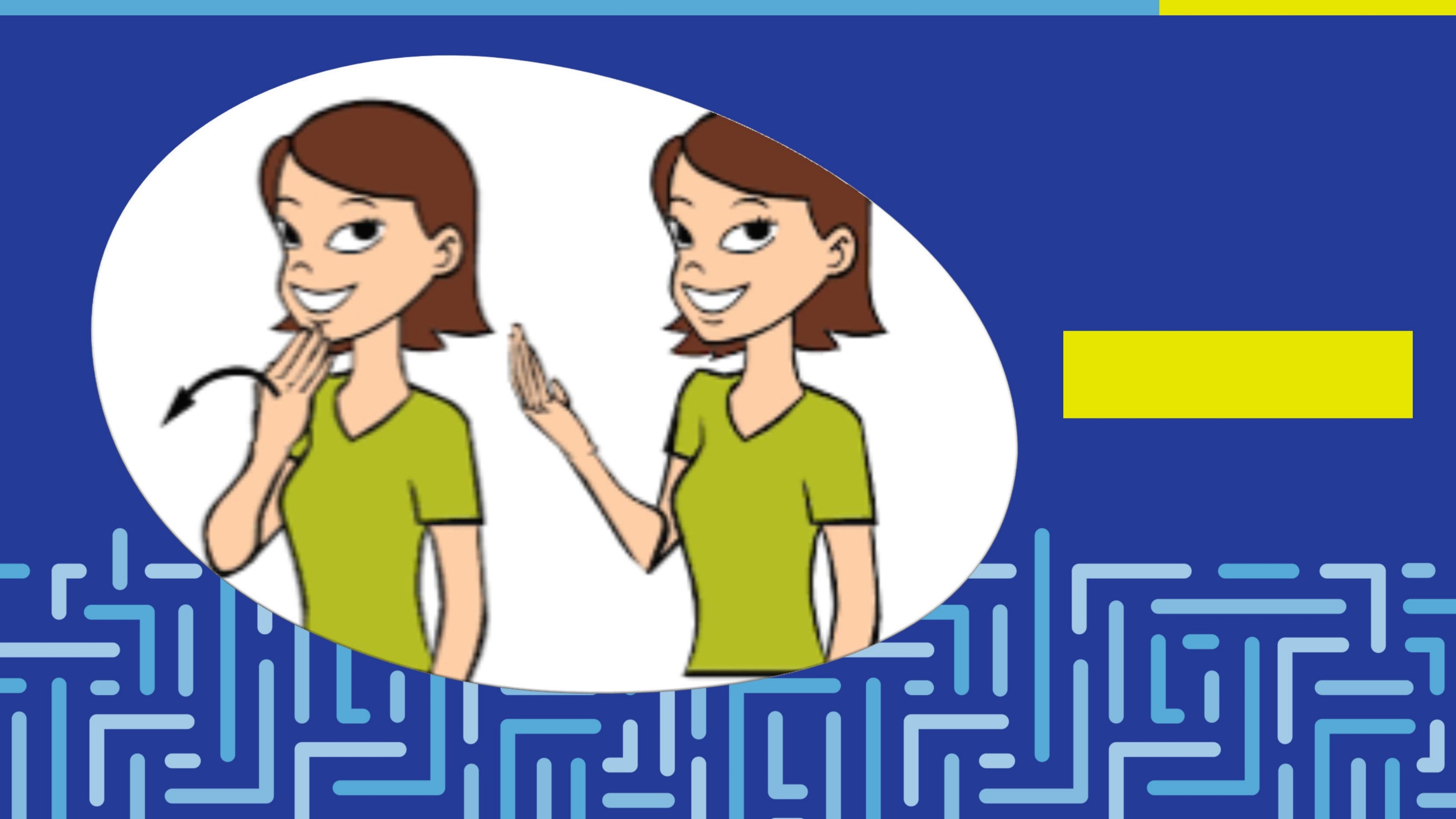 Merci!Des questions?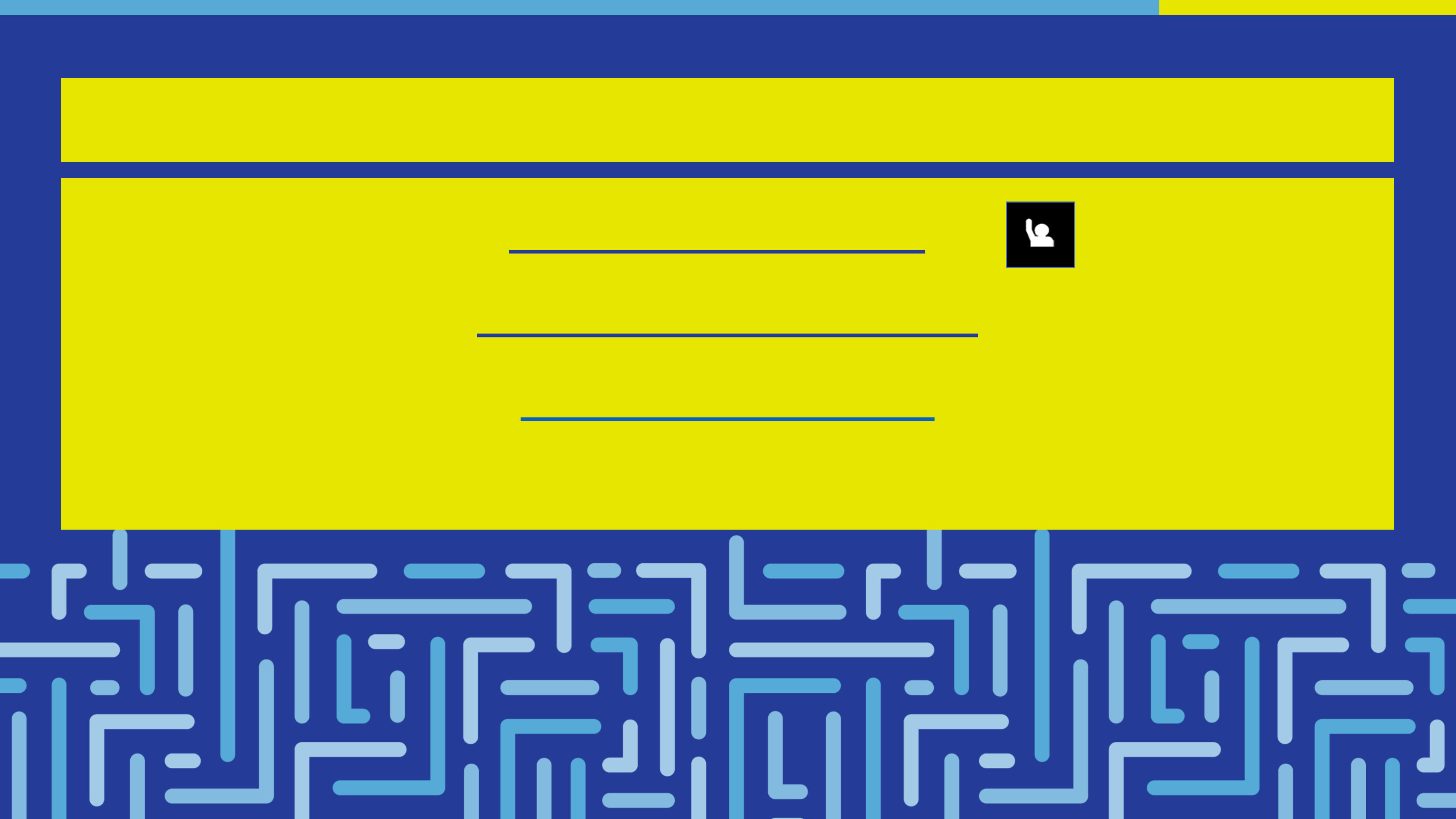 Cliquez sur « Participer » Ou envoyez-nous un courriel :ASC-NAC@canada.gc.ca